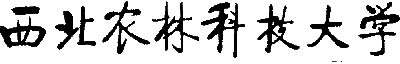 大学生创新创业训练计划项目中期研究进展报告西北农林科技大学教务处制年　　月　　日填写说明一、研究进展报告要按照《西北农林科技大学大学生创新创业训练计划项目管理办法》的相关要求，逐项认真填写，填写内容必须实事求是，表达明确严谨。空缺项要填“无”。二、格式要求：需签字部分由相关人员以黑色钢笔或水笔签名。均用A4纸双面打印，于左侧装订成册。三、报告书填写内容应言简意赅，思路清晰，论证充分，字迹清楚，一律用计算机输入打印。一、项目研究进展情况说明（条文列述，可附照片）二、已取得的阶段性成果（条文列述，可附照片）三、项目日常运作情况（项目的组织管理，成员的合作和工作日志的填写等）四、经费使用情况说明五、目前存在问题和困难六、下阶段研究计划及主要措施七、指导教师意见八、立项负责单位意见项目名称项目负责人学院年级专业电话指导教师(上传系统的电子版必须将指导教师的意见输入在该表格中，把下面的“签字盖章”删除)                                       签字盖章：                                                   年   月    日(上传系统的电子版不予填写)                                                   签字盖章：                                                     年  月   日